Overloaded adeno-associated virus as a novel gene therapeutic tool for otoferlin-related deafnessVladan Rankovic1,2,#,*, Christian Vogl1,3,4,#,*, Nele M. Dörje1,3, Iman Bahader4,5, Carlos J. Duque-Afonso1,6,7, Anupriya Thirumalai1, Thomas Weber1, Kathrin Kusch1, Nicola Strenzke4,5, and Tobias Moser1,4,6,7,8,9*Supplemental material:Supp. Table 1. AAV serotypes used in the study with obtained titers, purity and ABR rescue efficacy (gc, genome copies).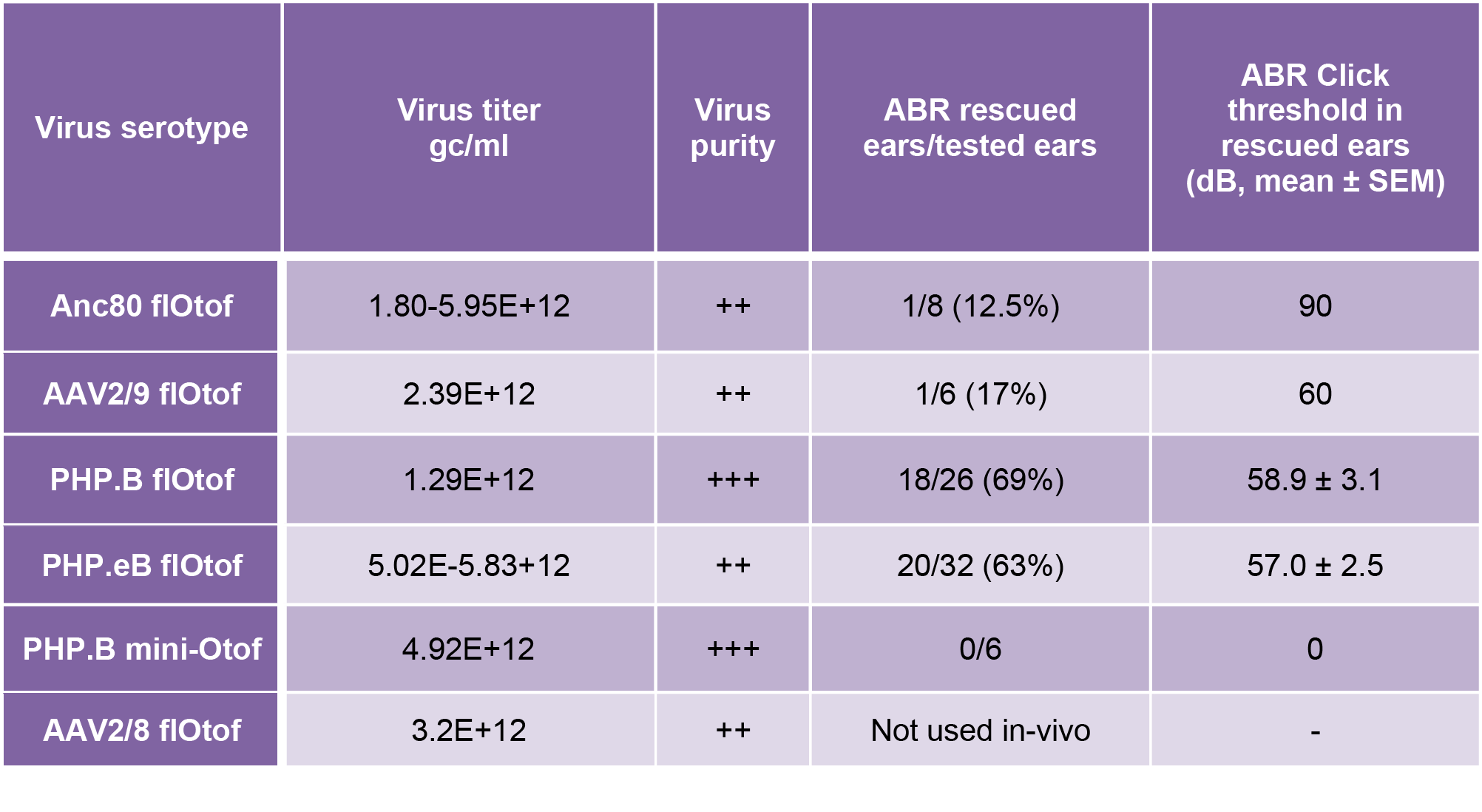 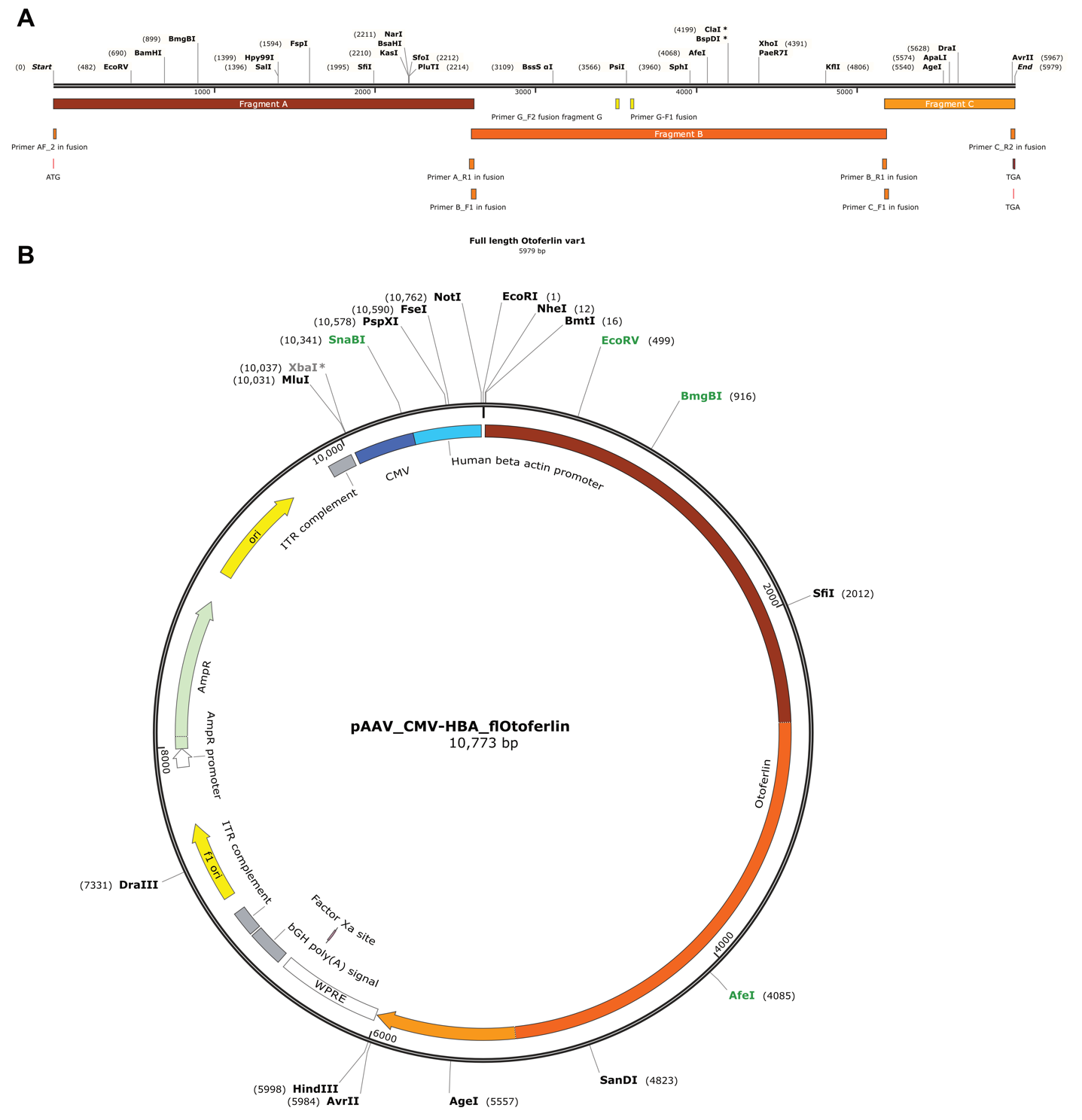 Supp. Figure 1: fl-Otof construct assembly and pAAV vector used for AAV packaging of fl-Otof. (A) linearized otoferlin sequence including primer binding sets used for the construct assembly. (B) pAAV cis-plasmid providing fl-otoferlin. Color code of fl-Otof-CDS corresponds to the fragments shown in panel A. 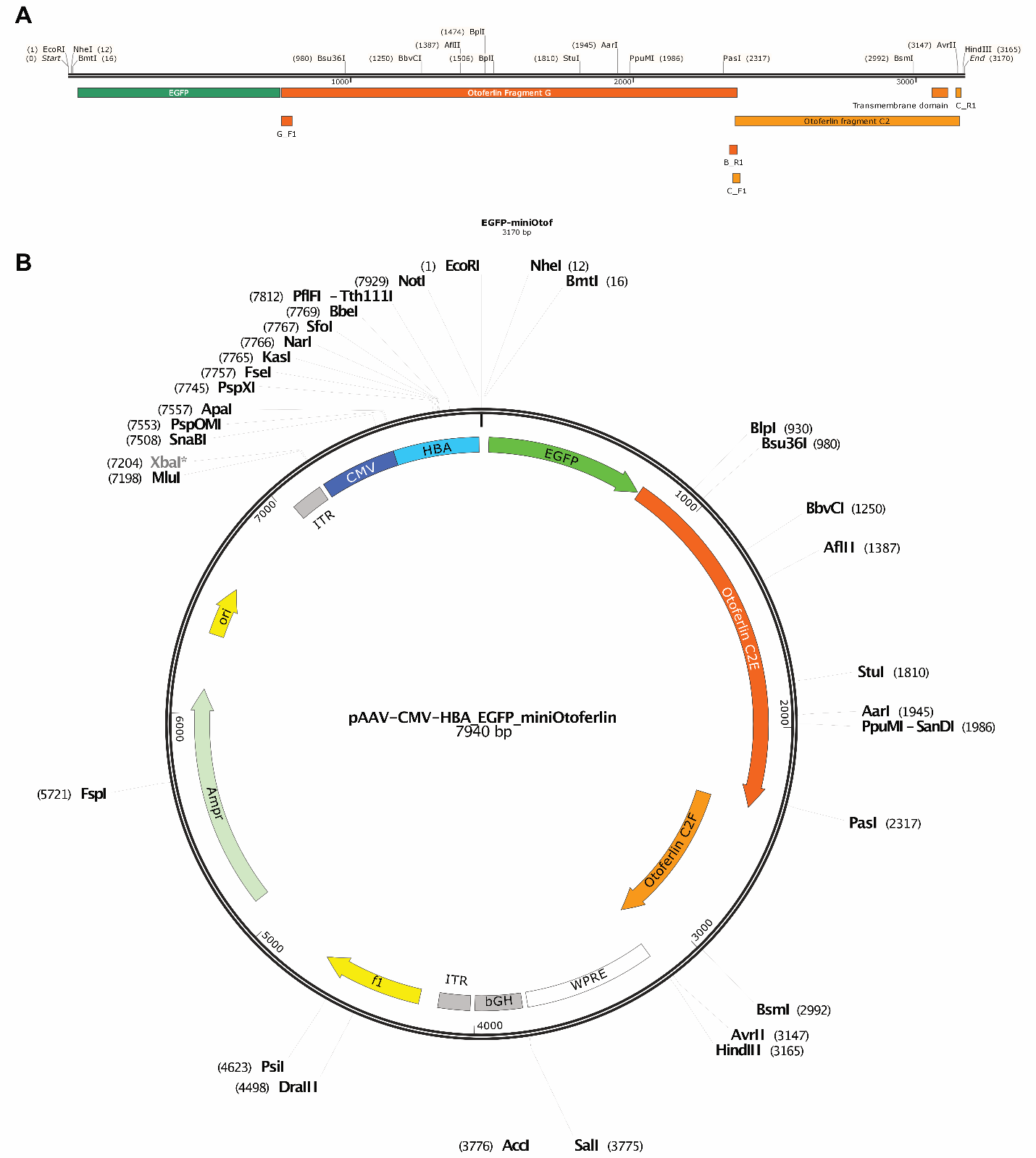 Supp. Figure 2: mini-Otof construct assembly and pAAV vector used for AAV packaging. (A) linearized mini-otoferlin sequence including primer binding sets used for the construct assembly. (B) pAAV cis-plasmid providing fused protein of EGFP and mini-Otof (C2E and C2F including the transmembrane domain).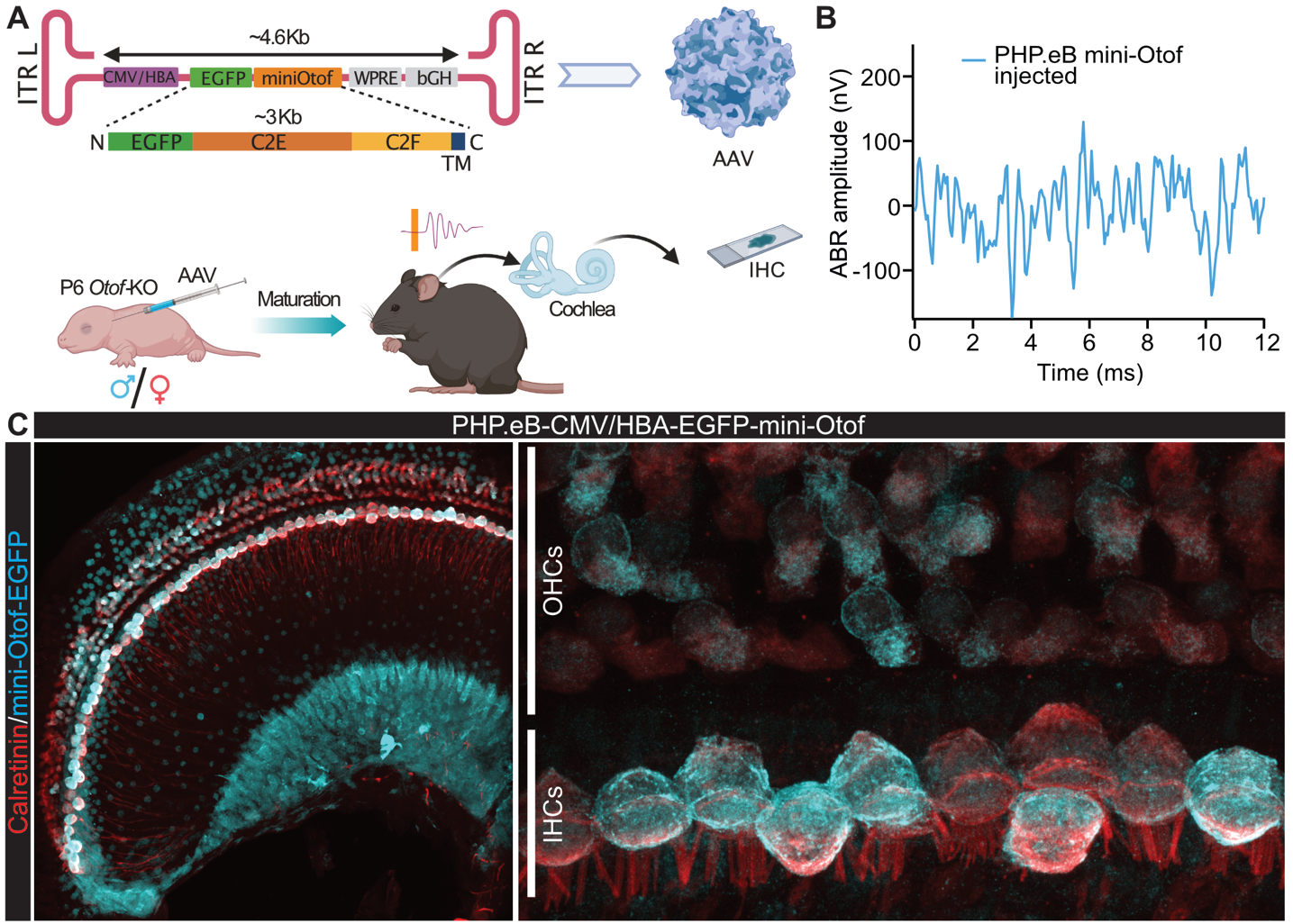 Supp. Figure 3: Insert size appears to determine AAV transduction/otoferlin expression rate. (A) Schematic illustration of the mini-Otof AAV construct design and experimental approach. The AAV/promoter construct is identical to the one used in our other experiments, but only encodes a short C-terminal and GFP-tagged otoferlin fragment (‘mini-Otof’) instead of the fl-Otof-CDS. (B) Treatment with the ‘mini-Otof’ AAV virus does not rescue hearing function assessed by ABRs to 100dB click stimulation despite (C) abundant viral transfection of IHC and OHC in the same ear (confocal z-projection, representative example).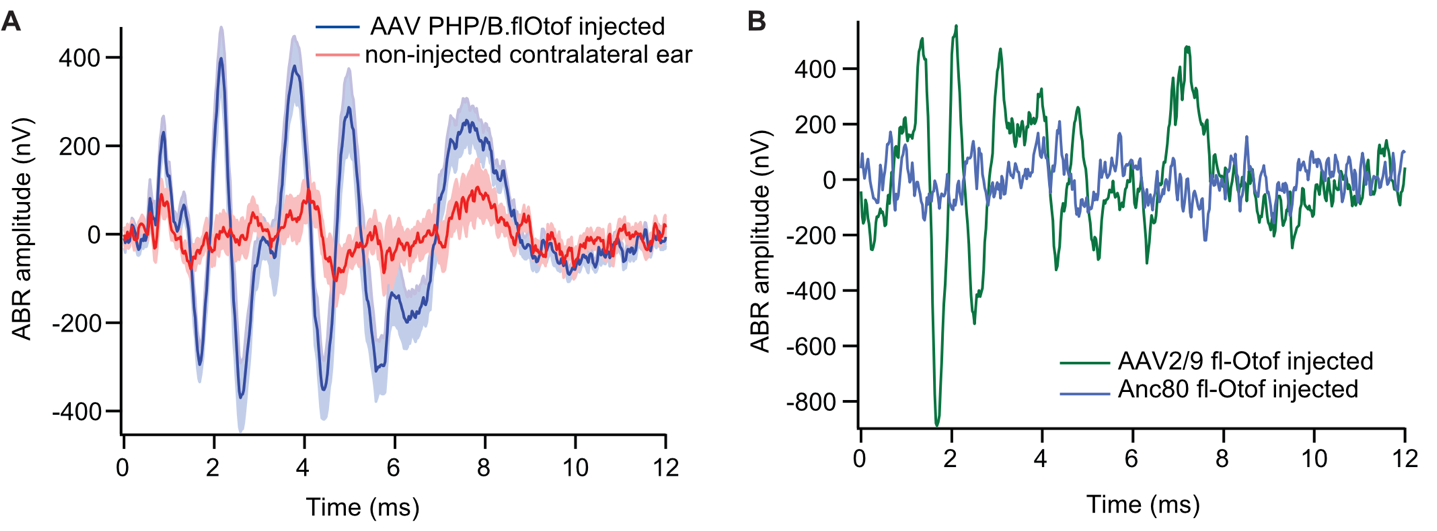 Supp. Figure 4: Rescue of hearing function in Otof-KO mice: ABR after successful rescue with other Otof viruses (related to Fig. 2 and suppl. Table 1). (A) Grand averages of ABR waveforms to 100 dB Click stimulation in Otof-KO mice with successful partial rescue of hearing function by PHP.B fl-Otof AAV (blue, n=14). ABRs from non-injected contralateral ears of the same animals are shown in red. (B) ABR waveforms to 100 dB click stimulation from the single rescued ears injected with Anc80 (blue) and AAV2/9 (green) viruses. 